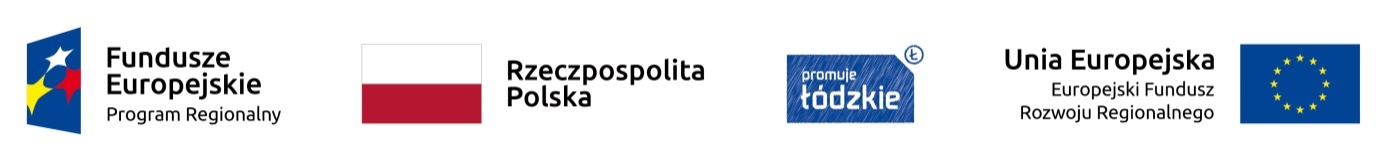 Projekt Zespołu Szkół Centrum Kształcenia Rolniczego im. Jadwigi Dziubińskiej w Zduńskiej Dąbrowie „Nauczanie rolnicze XXI  wieku – absolwent na rynku pracy”współfinansowany  ze środków Europejskiego Funduszu Społecznegow ramach Regionalnego Programu Operacyjnego Województwa Łódzkiego na lata 2014 – 2020Harmonogram kursu -  INSTRUKTOR SZKOLENIA PSÓWROK SZKOLNY - 2018/2019DataGodzinyTematy20.05.2019r.poniedziałek16.00-16.4516.45-17.3017.30-18.1518.15-18.3018.30 -19.1519.15- 20.00Szkolenie psa – zajęcia teoretyczne:  Podstawy teorii uczenia się.Szkolenie psa – zajęcia teoretyczne: Kliker jako narzędzie szkoleniowe. Szkolenie psa – zajęcia teoretyczne: Kliker jako narzędzie szkoleniowe c.d.Przerwa Szkolenie psa – zajęcia praktyczne: Zapoznanie z klikerem, ładowanie klikera.Szkolenie psa – zajęcia praktyczne: Kontakt wzrokowy – poziom podstawowy.21.05.2019r.wtorek16.00-16.4516.45-17.3017.30-18.1518.15-18.3018.30 -19.1519.15- 20.00Szkolenie psa – zajęcia praktyczne: Siad – poziom podstawowySzkolenie psa – zajęcia teoretyczne: Metody szkolenia psów: pozytywne szkolenie, a tresura „tradycyjna”.Szkolenie psa – zajęcia teoretyczne: Sposoby uczenia.PrzerwaSzkolenie psa – zajęcia teoretyczne: Indywidualne możliwości psa, a sposoby pracy.Szkolenie psa – zajęcia praktyczne: Targetowanie – poziom podstawowy.22.05.2019r.środa16.00-16.4516.45-17.3017.30-18.1518.15-18.3018.30 -19.1519.15- 20.00Szkolenie psa – zajęcia praktyczne: Leżeć – poziom podstawowy.Szkolenie psa – zajęcia praktyczne: Stój– poziom podstawowy.Szkolenie psa – zajęcia teoretyczne: Praca nad wydłużeniem czasu, odległością, precyzją wykonywania ćwiczenia. PrzerwaSzkolenie psa – zajęcia teoretyczne: Utrzymanie efektów uczenia się i generalizacja zachowań.Szkolenie psa – zajęcia teoretyczne: Urozmaicenie i uatrakcyjnienie ćwiczeń.23.05.2019r.czwartek16.00-16.4516.45-17.3017.30-18.1518.15-18.3018.30 -19.1519.15- 20.00Szkolenie psa – zajęcia praktyczne: Dostawianie do nogi - poziom podstawowy.Szkolenie psa – zajęcia praktyczne: Chodzenie przy nodze - 	poziom podstawowy.Szkolenie psa – zajęcia praktyczne: Nauka sztuczek - poziom podstawowy.PrzerwaSzkolenie psa – zajęcia teoretyczne: Praktyczne aspekty prowadzenia zajęć indywidualnych i grupowych.Szkolenie psa – zajęcia teoretyczne: Wpływ różnych czynników na psa podczas procesu uczenia się.24.05.2019r.piątek13.30-14.1514.15-15.0015.15-16.0016.00-16.1516.15-17. 0017.00-17.4517.45-18.3018.30-18.4518.45-19.3019.30-20.15Szkolenie psa – zajęcia teoretyczne: Zachowania niepożądane u psów, sposoby na ich wyeliminowanie.Szkolenie psa – zajęcia praktyczne: Chodzenie na luźnej smyczy – poziom podstawowy.Szkolenie psa – zajęcia praktyczne: Przywołanie – poziom podstawowyPrzerwaSzkolenie psa – zajęcia praktyczne: Zostań – poziom podstawowyKynologia – zajęcia teoretyczne:  Proces udomowienia psa oraz kształtowania się ras.Kynologia – zajęcia teoretyczne: Typów psów, a zachowanie. Przerwa Kynologia – zajęcia teoretyczne : Podstawowe potrzeby psa.Szkolenie psa – zajęcia praktyczne: Prawidłowa zabawa – poziom podstawowy.25.05.2019r.sobota8.00-8.458.45-9.309.30-10.1510.15-10.3010.30-11.1511.15-12.0012.00-12.4512.45-13.3013.30-14.1514.15-15.0015.00-15.1515.15-16.0016.45-17.00Szkolenie psa – zajęcia praktyczne: Podawanie przedmiotu– poziom podstawowy.Szkolenie psa – zajęcia praktyczne: Zostaw, weź (niepodejmowanie pokarmu z ziemi) - poziom podstawowy.Kynologia – zajęcia teoretyczne :  Naturalne wzorce zachowania psów.Przerwa Kynologia – zajęcia teoretyczne :  Rozwój psa.Kynologia – zajęcia teoretyczne: Socjalizacja szczenięcia i jej wpływ na dalsze życie psa. Szkolenie psa – zajęcia praktyczne: Kontakt wzrokowy – poziom zaawansowany (wydłużenie czasu trwania komendy, precyzja)Przerwa obiadowaSzkolenie psa – zajęcia praktyczne: Siad – poziom zaawansowany (wydłużenie czasu trwania komendy, precyzja).Szkolenie psa – zajęcia praktyczne: Targetowanie – poziom zaawansowany (wydłużenie czasu trwania komendy, precyzja).Przerwa Szkolenie psa – zajęcia praktyczne: Leżeć - poziom zaawansowany (wydłużenie czasu trwania komendy, precyzja).Szkolenie psa – zajęcia praktyczne: Stój– poziom zaawansowany (wydłużenie czasu trwania komendy, precyzja).26.05.2019r.niedziela8.00-8.458.45-9.309.30-10.1510.15-10.3010.30-11.1511.15-12.0012.00-12.4512.45-13.3013.30-14.1514.15-15.0015.00-15.1515.15-16.0016.45-17.00Kynologia – zajęcia teoretyczne: Jak pies postrzega świat (rola zmysłów). Kynologia – zajęcia teoretyczne: Dobór rasy i szczenięcia do rodziny. Kynologia – zajęcia teoretyczne : Komunikacja zwierząt.PrzerwaSzkolenie psa – zajęcia praktyczne: Dostawianie do nogi - poziom zaawansowany (wydłużenie czasu trwania komendy, precyzja).Szkolenie psa – zajęcia praktyczne: Chodzenie przy nodze - 	poziom zaawansowany (wydłużenie czasu trwania komendy, precyzja).Szkolenie psa – zajęcia praktyczne: Nauka sztuczek - poziom zaawansowany (wydłużenie czasu trwania komendy, precyzja).PrzerwaSzkolenie psa – zajęcia praktyczne: Chodzenie na luźnej smyczy – poziom zaawansowany (wydłużenie czasu trwania komendy, precyzja).Szkolenie psa – zajęcia praktyczne: Przywołanie – poziom zaawansowany (wydłużenie czasu trwania komendy, precyzja).PrzerwaKynologia – zajęcia teoretyczne: Teoria dominacji: prawda czy fałsz? Kynologia – zajęcia teoretyczne: Strach i zachowania agresywne u zwierząt.27.05.2019r.poniedziałek16.00-16.4516.45-17.3017.30-18.1518.15-18.3018.30 -19.1519.15- 20.00Szkolenie psa – zajęcia praktyczne: Zostań – poziom zaawansowany (wydłużenie czasu trwania komendy, precyzja).Szkolenie psa – zajęcia praktyczne: Prawidłowa zabawa – poziom zaawansowany (wydłużenie czasu trwania komendy, precyzja).Szkolenie psa – zajęcia praktyczne: Podawanie przedmiotu– poziom zaawansowany (wydłużenie czasu trwania komendy, precyzja).PrzerwaSzkolenie psa – zajęcia praktyczne: Zostaw, weź (niepodejmowanie pokarmu z ziemi) - poziom zaawansowany (wydłużenie czasu trwania komendy, precyzja).Kynologia – zajęcia teoretyczne: Strach i zachowania agresywne u zwierząt c.d.28.05.2019r.wtorek16.00-16.4516.45-17.3017.30-18.1518.15-18.3018.30 -19.1519.15- 20.00Kynologia– zajęcia teoretyczne : Zachowania warunkujące hamowanie agresji.Szkolenie psa – zajęcia praktyczne: Kontakt wzrokowy – poziom zaawansowany (praca na odległość).Szkolenie psa – zajęcia praktyczne: Siad – poziom zaawansowany (praca na odległość, w rozproszeniach).Przerwa Szkolenie psa – zajęcia praktyczne: Targetowanie – poziom zaawansowany (praca na odległość, w rozproszeniach).Szkolenie psa – zajęcia praktyczne: Leżeć - poziom zaawansowany (praca na odległość, w rozproszeniach).29.05.2019r.środa16.00-16.4516.45-17.3017.30-18.1518.15-18.3018.30 -19.1519.15- 20.00Kynologia – zajęcia teoretyczne: Żywienie, a zachowanie zwierząt. Kynologia – zajęcia teoretyczne: Prowadzenie psiego przedszkola i psiej szkoły (aspekty prawne).Szkolenie psa – zajęcia praktyczne: Stój– poziom zaawansowany (praca na odległość, w rozproszeniach).PrzerwaSzkolenie psa – zajęcia praktyczne: Dostawianie do nogi - poziom zaawansowany (praca na odległość, w rozproszeniach).Szkolenie psa – zajęcia praktyczne: Chodzenie przy nodze - 	poziom zaawansowany (praca na odległość, w rozproszeniach).30.05.2019r.czwartek16.00-16.4516.45-17.3017.30-18.1518.15-18.3018.30 -19.1519.15- 20.00Szkolenie psa – zajęcia praktyczne: Nauka sztuczek - poziom zaawansowany (praca na odległość, w rozproszeniach).Kynologia: Prowadzenie psiego przedszkola i psiej szkoły c.d.Szkolenie psa – zajęcia praktyczne: Chodzenie na luźnej smyczy – poziom zaawansowany (praca na odległość, w rozproszeniach).PrzerwaSzkolenie psa – zajęcia praktyczne: Przywołanie – poziom zaawansowany (praca na odległość, w rozproszeniach).Szkolenie psa – zajęcia praktyczne: Zostań – poziom zaawansowany (praca na odległość, w rozproszeniach).31.05.2019r.piątek13.30-14.1514.15-15.0015.15-16.0016.00-16.1516.15-17. 0017.00-17.4517.45-18.3018.30-18.4518.45-19.3019.30-20.15Szkolenie psa – zajęcia praktyczne: Prawidłowa zabawa – poziom zaawansowany (praca na odległość, w rozproszeniach).Szkolenie psa – zajęcia praktyczne: Podawanie przedmiotu– poziom zaawansowany (praca na odległość, w rozproszeniach).Kynologia – zajęcia teoretyczne : Opieka weterynaryjna i pierwsza pomoc dla psów.PrzerwaKynologia – zajęcia teoretyczne: Opieka weterynaryjna i pierwsza pomoc dla psów c.d.Szkolenie psa – zajęcia praktyczne: Zostaw, weź (niepodejmowanie pokarmu z ziemi) - poziom zaawansowany (praca na odległość, w rozproszeniach).Szkolenie psa – zajęcia praktyczne: Samodzielne prowadzenie zajęć grupowych i indywidualnych z klientami i ich psami.Przerwa Szkolenie psa – zajęcia praktyczne: Samodzielne prowadzenie zajęć grupowych i indywidualnych z klientami i ich psami.Szkolenie psa – zajęcia praktyczne: Samodzielne prowadzenie zajęć grupowych i indywidualnych z klientami i ich psami.01.06.2019r.sobota8.00-8.458.45-9.309.30-10.1510.15-10.3010.30-11.1511.15-12.0012.00-12.4512.45-13.3013.30-14.1514.15-15.0015.00-15.1515.15-16.0016.45-17.00Psychologia i marketing – zajęcia teoretyczne: Motywacja jako proces służący wprowadzaniu zmian.
Psychologia i marketing– zajęcia teoretyczne: Motywacja jako proces służący wprowadzaniu zmian c.d.Psychologia i marketing– zajęcia teoretyczne: Asertywność i komunikacja interpersonalna.Przerwa Psychologia i marketing– zajęcia teoretyczne: Asertywność i komunikacja interpersonalna c.d.Psychologia i marketing– zajęcia teoretyczne: Asertywność i komunikacja interpersonalna c.d.Psychologia i marketing – zajęcia praktyczne: Budowanie profesjonalnego kontaktu  z klientem – warsztat.Przerwa Psychologia i marketing – zajęcia praktyczne: Budowanie profesjonalnego kontaktu  z klientem – warsztat.Psychologia i marketing – zajęcia praktyczne:: Budowanie profesjonalnego kontaktu  z klientem – warsztat c.d.Przerwa Psychologia i marketing – zajęcia praktyczne:  : Budowanie profesjonalnego kontaktu  z klientem – warsztat c.d.Psychologia i marketing – zajęcia praktyczne: Budowanie profesjonalnego kontaktu  z klientem – warsztat c.d.02.06.2019r.     niedziela8.00-8.458.45-9.309.30-10.1510.15-10.3010.30-11.1511.15-12.0012.00-12.4512.45-13.3013.30-14.1514.15-15.0015.00-15.1515.15-16.0016.45-17.00Szkolenie psa – zajęcia praktyczne: Samodzielne prowadzenie zajęć grupowych i indywidualnych z klientami i ich psami.Szkolenie psa – zajęcia praktyczne: Samodzielne prowadzenie zajęć grupowych i indywidualnych z klientami i ich psami.Szkolenie psa – zajęcia praktyczne: Samodzielne prowadzenie zajęć grupowych i indywidualnych z klientami i ich psami.Przerwa Szkolenie psa – zajęcia praktyczne: Samodzielne prowadzenie zajęć grupowych i indywidualnych z klientami i ich psami.Szkolenie psa – zajęcia praktyczne: Samodzielne prowadzenie zajęć grupowych i indywidualnych z klientami i ich psami.Kynologia – zajęcia teoretyczne: Prowadzenie psiego przedszkola i psiej szkoły (organizacja miejsca).Przerwa Szkolenie psa – zajęcia praktyczne: Samodzielne prowadzenie zajęć grupowych i indywidualnych z klientami i ich psami.Kynologia – zajęcia teoretyczne: Prowadzenie psiego przedszkola i psiej szkoły (organizacja miejsca)c.d.Przerwa Kynologia – zajęcia teoretyczne: Prowadzenie psiego przedszkola i psiej szkoły (organizacja grup wg wieku psów).Kynologia – zajęcia teoretyczne: Prowadzenie psiego przedszkola i psiej szkoły (praca z psami problemowymi).03.06.2019r.poniedziałek16.00-16.4516.45-17.3017.30-18.1518.15-18.3018.30 -19.1519.15- 20.00Kynologia – zajęcia teoretyczne: Prowadzenie psiego przedszkola i psiej szkoły (praca z psami problemowymi).c.d.Kynologia – zajęcia teoretyczne: Prowadzenie psiego przedszkola i psiej szkoły (praca ze szczeniętami).Kynologia – zajęcia teoretyczne: Prowadzenie psiego przedszkola i psiej szkoły (praca ze szczeniętami).c.dPrzerwa Kynologia – zajęcia teoretyczne: Prowadzenie psiego przedszkola i psiej szkoły (praca psami dorosłymi).Kynologia – zajęcia teoretyczne: Prowadzenie psiego przedszkola i psiej szkoły (praca psami dorosłymi).c.d04.06.2019r.wtorek16.00-16.4516.45-17.3017.30-18.1518.15-18.3018.30 -19.1519.15- 20.00Szkolenie psa – zajęcia teoretyczne: Samodzielne prowadzenie zajęć grupowych i indywidualnych z klientami i ich psami.Szkolenie psa – zajęcia teoretyczne: Samodzielne prowadzenie zajęć grupowych i indywidualnych z klientami i ich psami.Szkolenie psa – zajęcia teoretyczne: Kontakt wzrokowy – poziom zaawansowany (wydłużenie czasu trwania komendy, precyzja, praca w rozproszeniach, na odległość)Przerwa Szkolenie psa – zajęcia teoretyczne: Siad – poziom zaawansowany (wydłużenie czasu trwania komendy, precyzja, praca w rozproszeniach, na odległość)Szkolenie psa – zajęcia teoretyczne: Targetowanie – poziom zaawansowany (wydłużenie czasu trwania komendy, precyzja, praca w rozproszeniach, na odległość)05.06.2019r.środa16.00-16.4516.45-17.3017.30-18.1518.15-18.3018.30 -19.1519.15- 20.00Szkolenie psa – zajęcia teoretyczne: Leżeć - poziom zaawansowany (wydłużenie czasu trwania komendy, precyzja, praca w rozproszeniach, na odległość)Szkolenie psa – zajęcia teoretyczne: Stój– poziom zaawansowany (wydłużenie czasu trwania komendy, precyzja, praca w rozproszeniach, na odległość)Szkolenie psa – zajęcia teotetyczne: Dostawianie do nogi - poziom zaawansowany (wydłużenie czasu trwania komendy, precyzja, praca w rozproszeniach, na odległość)Przerwa Szkolenie psa – zajęcia teoretyczne: Chodzenie przy nodze - 	poziom zaawansowany (wydłużenie czasu trwania komendy, precyzja, praca w rozproszeniach, na odległość)Szkolenie psa – zajęcia teoretyczne: Nauka sztuczek - poziom zaawansowany (wydłużenie czasu trwania komendy, precyzja, praca w rozproszeniach, na odległość)06.06.2019r.czwartek16.00-16.4516.45-17.3017.30-18.1518.15-18.3018.30 -19.1519.15- 20.00Szkolenie psa – zajęcia teoretyczne: Chodzenie na luźnej smyczy – poziom zaawansowany (wydłużenie czasu trwania komendy, precyzja, praca w rozproszeniach, na odległość)Szkolenie psa – zajęcia teoretyczne: Przywołanie – poziom zaawansowany (wydłużenie czasu trwania komendy, precyzja, praca w rozproszeniach, na odległość)Szkolenie psa – zajęcia teoretyczne: Zostań – poziom zaawansowany (wydłużenie czasu trwania komendy, precyzja, praca w rozproszeniach, na odległość)Przerwa Szkolenie psa – zajęcia teoretyczne: Prawidłowa zabawa – poziom zaawansowany (wydłużenie czasu trwania komendy, precyzja, praca w rozproszeniach, na odległość)Szkolenie psa – zajęcia teoretyczne: Podawanie przedmiotu– poziom zaawansowany (wydłużenie czasu trwania komendy, precyzja, praca w rozproszeniach, na odległość)07.06.2019r.piątek13.30-14.1514.15-15.0015.15-16.0016.00-16.1516.15-17. 0017.00-17.4517.45-18.3018.30-18.4518.45-19.30Szkolenie psa – zajęcia teoretyczne: Zostaw, weź (niepodejmowanie pokarmu z ziemi) - poziom zaawansowany (wydłużenie czasu trwania komendy, precyzja, praca w rozproszeniach, na odległość)Szkolenie psa – zajęcia praktyczne: Samodzielne prowadzenie zajęć grupowych i indywidualnych z klientami i ich psami.Szkolenie psa – zajęcia praktyczne: Samodzielne prowadzenie zajęć grupowych i indywidualnych z klientami i ich psami.Przerwa Szkolenie psa – zajęcia praktyczne: Samodzielne prowadzenie zajęć grupowych i indywidualnych z klientami i ich psami.Egzamin teoretyczny – test.Egzamin praktyczny - Samodzielne prowadzenie zajęć grupowych i indywidualnych.Przerwa Egzamin praktyczny - Samodzielne prowadzenie zajęć grupowych i indywidualnych.